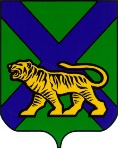 ТЕРРИТОРИАЛЬНАЯ ИЗБИРАТЕЛЬНАЯ КОМИССИЯНАДЕЖДИНСКОГО РАЙОНАРЕШЕНИЕОб определении избирательных участков для информирования избирателей, являющихся инвалидами по зрению, а также на которых будут применяться специальные трафареты для заполнения избирательных бюллетеней на выборах Губернатора Приморского края, назначенных на 10 сентября 2023 годаВ целях обеспечения избирательных прав граждан, являющихся инвалидами по зрению при проведении выборов Губернатора Приморского края, назначенных на 10 сентября 2023 года, на основании пункта 7.1 статьи 61, пункта 2.1 статьи 63 Федерального закона «Об основных гарантиях избирательных прав и права на участие в референдуме граждан Российской Федерации», части 7 статьи 72, части 3 статьи 74 Избирательного кодекса Приморского края территориальная избирательная комиссия Надеждинского района РЕШИЛА:Определить избирательные участки, на информационных стендах которых будут размещены информационные материалы, выполненные крупным шрифтом и (или) с применением рельефно-точечного шрифта Брайля, а также на которых будут изготовлены специальные трафареты для самостоятельного заполнения избирательного бюллетеня избирателями, являющихся инвалидами по зрению, согласно приложению.Направить настоящее решение главе администрации Надеждинского муниципального района для информации и осуществления помощи территориальной избирательной комиссии Надеждинского района при организации голосования избирателей, являющихся инвалидами по зрению на выборах Губернатора Приморского края, назначенных на 10 сентября 2023 года.Разместить настоящее решение на официальном сайте администрации Надеждинского муниципального района в разделе «Территориальная избирательная комиссия Надеждинского района» в информационно-телекоммуникационной сети «Интернет».  Председатель комиссии						      С.С. ВерхолюкСекретарь комиссии							       О.А. ДомановаПриложениек решению территориальной избирательной комиссииНадеждинского районаот 08 февраля 2023 года № 67/336Избирательные участки, на информационных стендах которых будут размещены информационные материалы, выполненные крупным шрифтом и (или) с применением рельефно-точечного шрифта Брайля, а также на которых будут изготовлены специальные трафареты для самостоятельного заполнения избирательного бюллетеня избирателями, являющихся инвалидами по зрению08.02.2023 г.с. Вольно – Надеждинское                 № 67/336№п\п№ УИКАдрес1.1810поселок Раздольное, улица Котовского, дом 1-Б (МКУ "Раздольненский центр культуры и досуга" (Дом культуры "Юность", 1-й этаж)2.1818село Вольно-Надеждинское, улица Рихарда Дрегиса, дом 5 (МБУ "Центр культуры и досуга Надеждинского муниципального района" (Районный Дом культуры, 1-й этаж)3.1822поселок Новый, улица Ленина, дом 1 (МБУ "Надеждинский центр культуры и досуга" (Дом культуры, 1-й этаж)4.1828поселок Тавричанка, улица Парковая, дом 15-А (МКУ "Тавричанский центр культуры и досуга" (Дом культуры, 1-й этаж)